DODATEK č. 3 / 2018 k obchodní smlouvě č. V/1297107 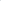 o Poskytování ekonomických a softwarových služeb(dále jen dodatek) mezi:(dále jen odběratel) a(dále jen dodavatel)(společně „smluvní strany")Předmět dodatkuSoulad poskytovaných služeb s Obecným nařízením Evropského parlamentu a Rady (EU)2016/679, ze dne 27. dubna 2016 (dále jen „GDPR”).Úprava ceníku služeb.GDPRDodavatel se ve smyslu GDPR považuje za Zpracovatele osobních údajů, se všemi pro něj vyplývajícími důsledky a povinnostmi. Odběratel se považuje za Správce osobních údajů, se všemi pro něj vyplývajícími důsledky a povinnostmi.Ustanovení o vzájemných povinnostech Správce a Zpracovatele při zpracování osobních dat zajišťuje, že nedojde k nezákonnému použití osobních údajů týkajících se Subjektů údajů ani k jejich předání do rukou neoprávněné třetí strany. Smluvní strany se dohodly na podmínkách zajištění odpovídajících opatření k zabezpečení ochrany osobních údajů a základních práv a svobod Subjektů údajů při zpracování osobních údajů Zpracovatelem.Zpracovatel se zavazuje zpracovávat pouze a výlučně ty osobní údaje, které jsou nutné k výkonu jeho činnosti zpracovatele mzdové a personální agendy dle této smlouvy:Osobní údaje identifikující subjekt údajů: Osobní číslo, Rodné číslo, Tituly, Jméno a příjmení, Datum narození, Email, Telefon, Adresa, Doklady, Rodinní příslušníci (jména a příjmení, data narození, rodná čísla), Číslo bankovního účtu.Citlivé údaje: údaje o zdravotním stavuÚdaje o příjmech subjektu údajůZpracovatel je oprávněn zpracovávat osobní údaje dle této smlouvy pouze a výlučně po dobu účinnosti této smlouvy.Zpracovatel je oprávněn zpracovávat osobní údaje pouze za účelem stanoveným v předmětu smlouvy.Zpracovatel je povinen se při zpracování osobních údajů řídit výslovnými pokyny Správce, budou-li mu takové uděleny, ať již ústní či písemnou formou. Za písemnou formu se považuje i elektronická komunikace, včetně e-mailu. Zpracovatel je povinen neprodleně Správce informovat, pokud dle jeho názoru udělený pokyn Správce porušuje GDPR nebo jiné předpisy na ochranu osobních údajů.Zpracovatel je povinen zajistit, že osoby, jimiž bude provádět plnění dle této smlouvy, se zavážou k mlčenlivosti ohledně veškeré činnosti související s touto smlouvou, zejména pak k mlčenlivosti ve vztahu ke všem osobním údajům, ke kterým budou mít přístup, nebo s kterými přijdou do kontaktu.Zpracovatel je povinen, ve smyslu čl. 32 GDPR přijmout, s ohledem na stav techniky, náklady na provedení, povahu, rozsah, kontext a účely zpracování i k různě pravděpodobným a různě závažným rizikům pro práva a svobody fyzických osob, vhodná technická a organizační opatření, aby zajistil úroveň zabezpečení odpovídající danému riziku, zejména pak osobní údaje zabezpečit vůči náhodnému či nezákonnému zničení, ztrátě, změně, zpřístupnění neoprávněným stranám, zneužití či jinému způsobu zpracování v rozporu s GDPR.Zpracovatel je povinen písemně seznámit Správce s jakýmkoliv podezřením na porušení nebo skutečným porušením bezpečnosti zpracování osobních údajů podle ustanovení této smlouvy, např.: jakoukoliv odchylkou od udělených pokynů, odchylkou od sjednaného přístupu pro Správce, plánovaným zveřejněním, upgradem, testy apod., kterými může dojít k úpravě nebo změně zabezpečení nebo zpracování osobních údajů, jakýmkoliv podezřením z porušení důvěrnosti, jakýmkoliv podezřením z náhodného či nezákonného zničení, ztráty, změny, zpřístupnění neoprávněným stranám, zneužití či jiného způsobu zpracování osobních údajů v rozporu s GDPR. Správce bude neprodleně seznámen s jakýmkoliv podstatným porušením těchto ustanovení o zpracování dat.Zpracovatel není oprávněn, ve smyslu čl. 28 GDPR, zapojit do zpracování osobních údajů dalšího zpracovatele (zákaz řetězení zpracovatelů), bez předchozího schválení a písemného souhlasu Správce.Zpracovatel je povinen a zavazuje se k veškeré součinnosti se Správcem, o kterou bude požádán v souvislosti se zpracováním osobních údajů nebo která mu přímo vyplývá z GDPR. Zpracovatel je povinen na vyžádání zpřístupnit Správci svá písemná technická a organizační bezpečnostní opatření a umožnit mu případnou kontrolu dodržování předložených technických a organizačních bezpečnostních opatření.Nejpozději k datu ukončení účinnosti této smlouvy Zpracovatel předá Správci ty osobní údaje, u nichž stanoví právní předpis EU, případně vnitrostátní právní předpis, povinnost jejich archivace. Zpracovatel odpovídá za archivaci, úplnost a správnost dokladů jen do data jejich předání. Zpracovatel je po ukončení účinnosti této smlouvy povinen všechny osobní údaje, které má v držení, vymazat.Opatření v souvislosti s GDPR3.1 Odpovědné osobyOdběratel určí kontaktní osobu odpovědnou za přípravu a předávání podkladů pro zpracování a přebírání výstupů ze zpracování.Dodavatel určí mzdovou účetní odpovědnou za zpracování a předávání podkladů-výstupů ze zpracování odběrateli.3.2 Způsob předávání podkladůPodklady je možné předávat třemi způsoby:a) Písemně prostřednictví doporučené pošty v bezpečně zalepené obálce (razítko v místě uzavření obálky přelepené průhlednou lepicí páskou). b) Osobním předáním mezi určenými kontaktními osobami nebo osobním předáním v bezpečně zalepené obálce mezi osobami pověřenými k předání.c) E-mailovými zprávami zabezpečenými šifrováním.3.3 Zálohování datZa pravidelné zálohování elektronických dat v minimálním intervalu jeden měsíc, je odpovědná ta smluvní strana, na jejímž serveru je systém PERM 3 provozován. Zpracovatel je nad to oprávněn si z důvodu archivace vytvářet vlastní zálohy dat.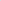 Úprava ceny služebNové položky ceníku služeb:Závěrečná ustanoveníDodatek nabývá platnosti dnem podpisu obou smluvních stran a účinnosti 25. 5. 2018.Ostatní ujednání smlouvy se nemění a zůstávají v platnosti.Za dodavatele:Datum:Vitězslav Vicherek, jednatelZa odběratele:Datum:Mgr. Ing. Adéla Machalová, ředitelkaNázev a sídlo:Sociální služby pro osoby se zdravotním, postižením příspěvková organizace, Na Hrádku 100, 763 16, FryštákZápis v obchodním rejstříku (či jiné evidenci):21. února 2004Pr 1284 vedená u Krajského soudu v BrněStatutární zástupce:Mgr. Ing. Adéla Machalová, ředitelkaIČO:70850917Název a sídlo:Kvasar, spol. s r.o.K Pasekám 3679, 760 01 Zlín, P.O.BOX 141Zápis v obchodním rejstříku (či jiné evidenci):C 907 vedená u Krajského soudu v BrněDen zápisu 28. 3. 1991Statutární zástupce:Vítězslav Vicherek, jednatelIČO:005 69 135DIČ:CZ 005 69 135Exekucecena za zavedení každé exekuce.(položka je uplatněna jen pro nově zaváděné exekuce od data účinnosti tohoto dodatku)350,- KčVíceprácevyžádané práce nad rámec dohodnutých součástí zpracovánípráce spojené s opravami již zpracovaných mezd a výstupů, kvůli chybným nebo nekompletním podkladům od odběratele800,- Kč / hod.